Po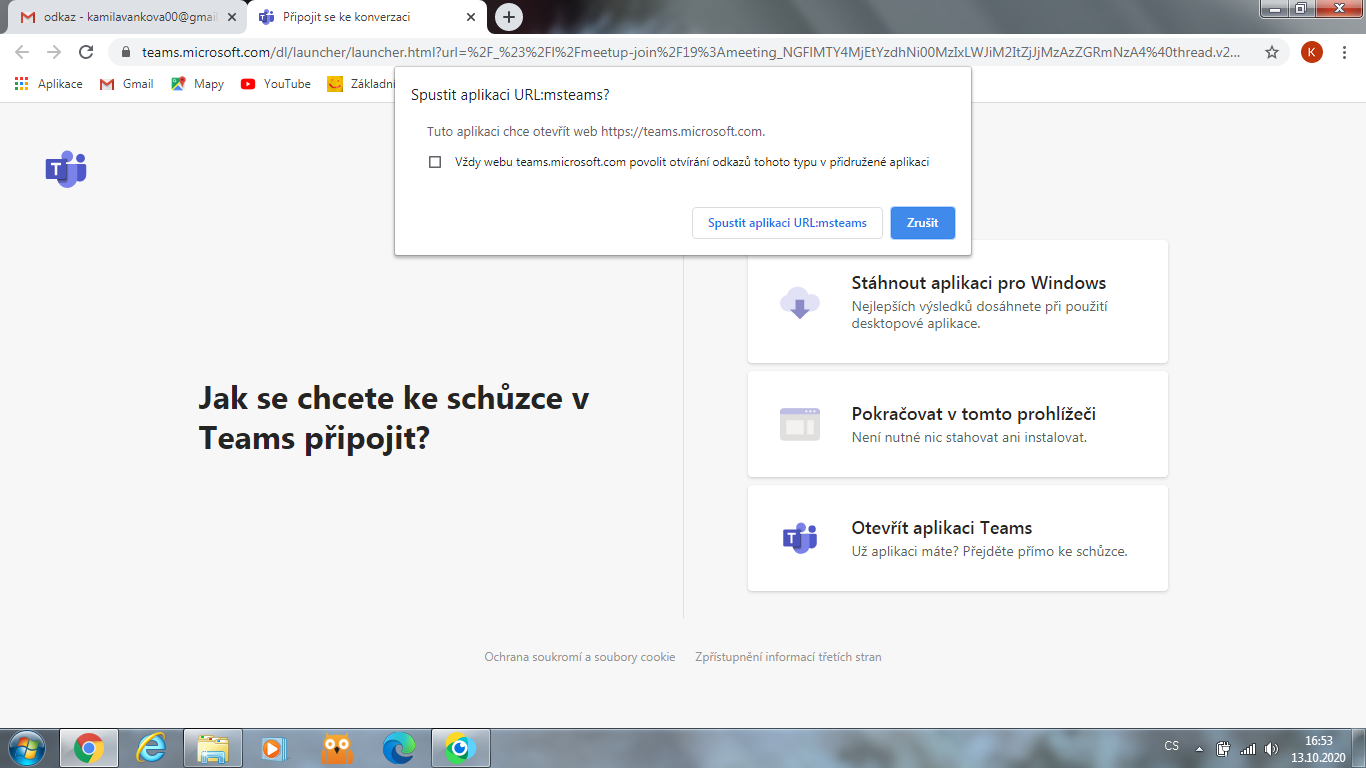 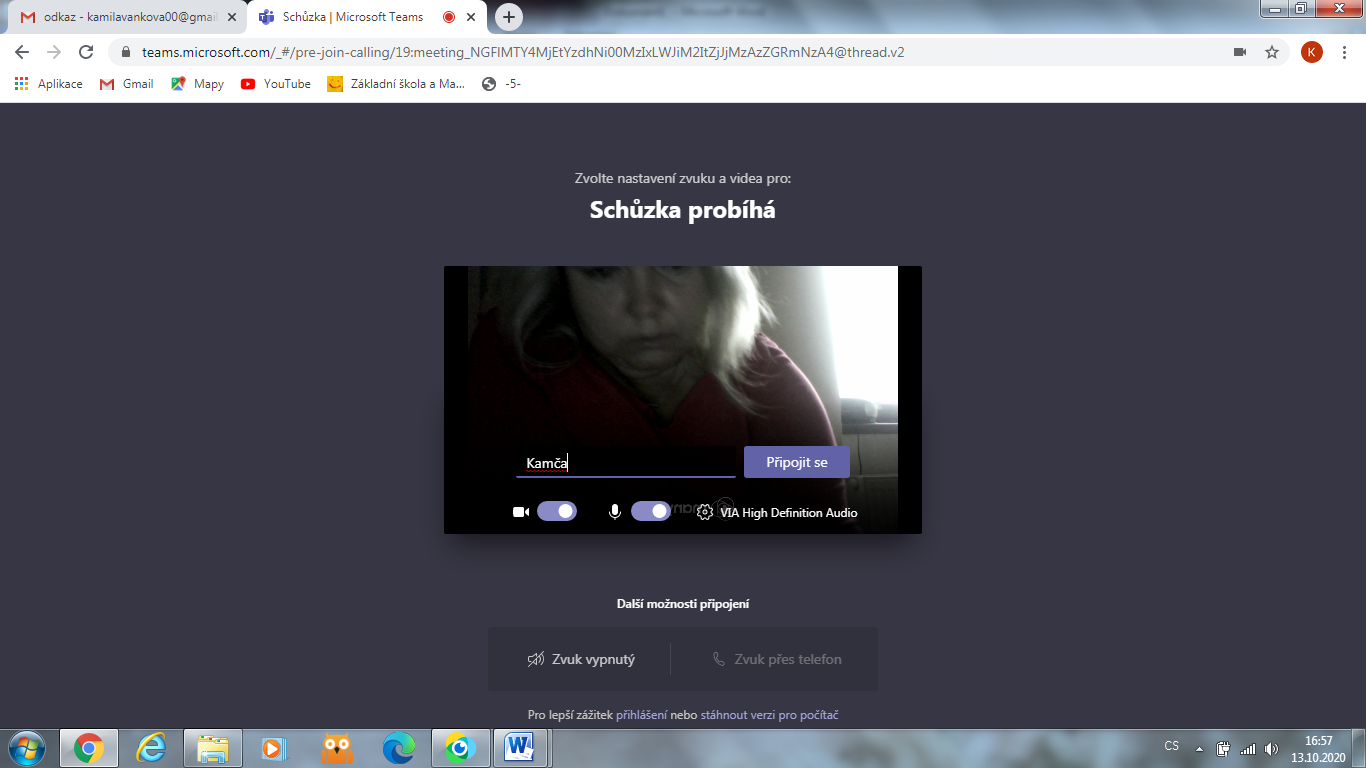 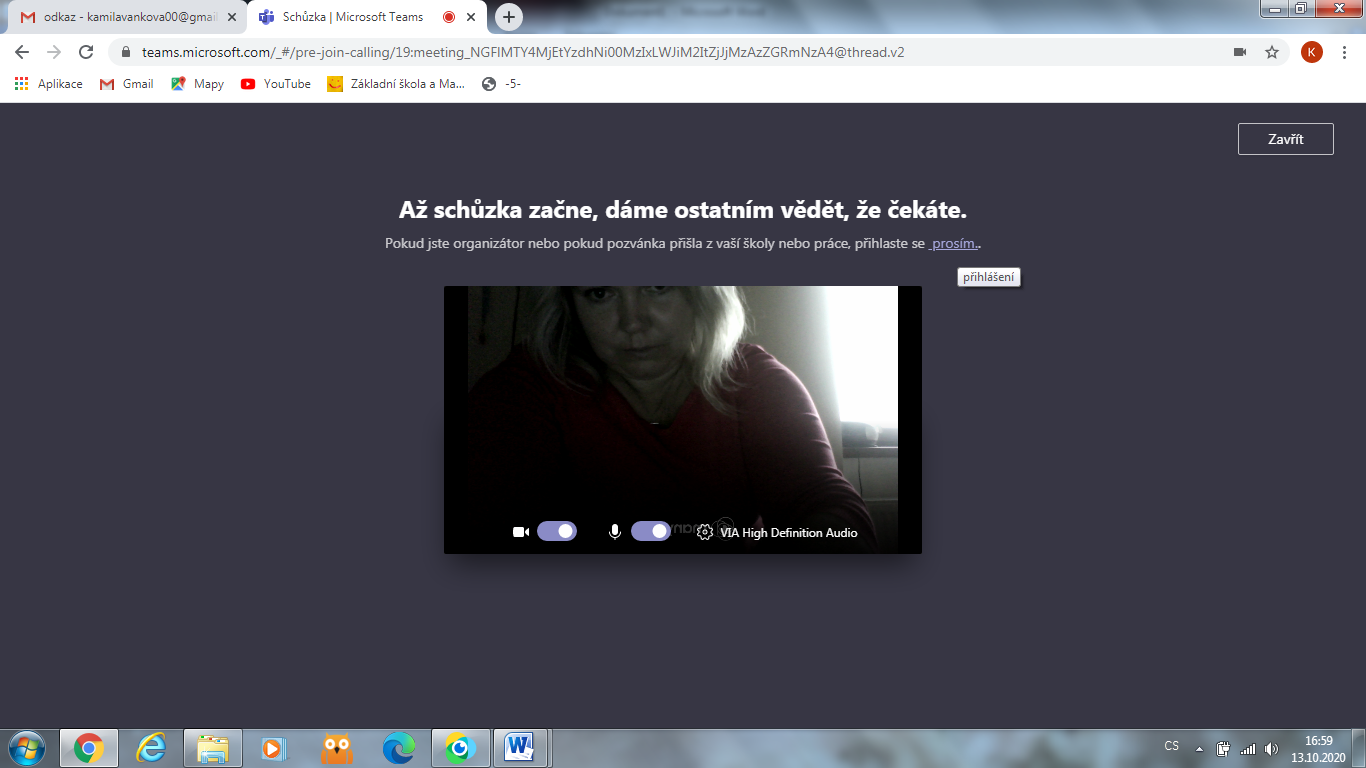 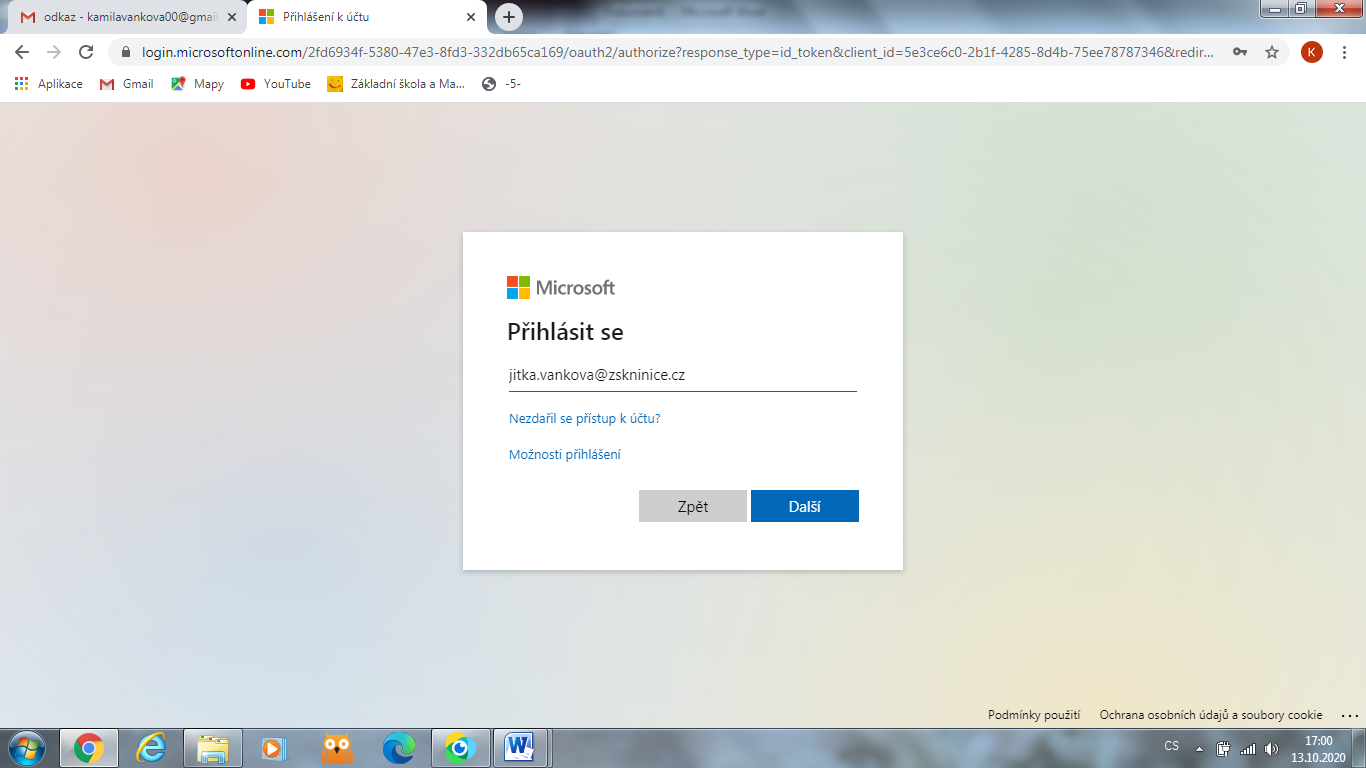 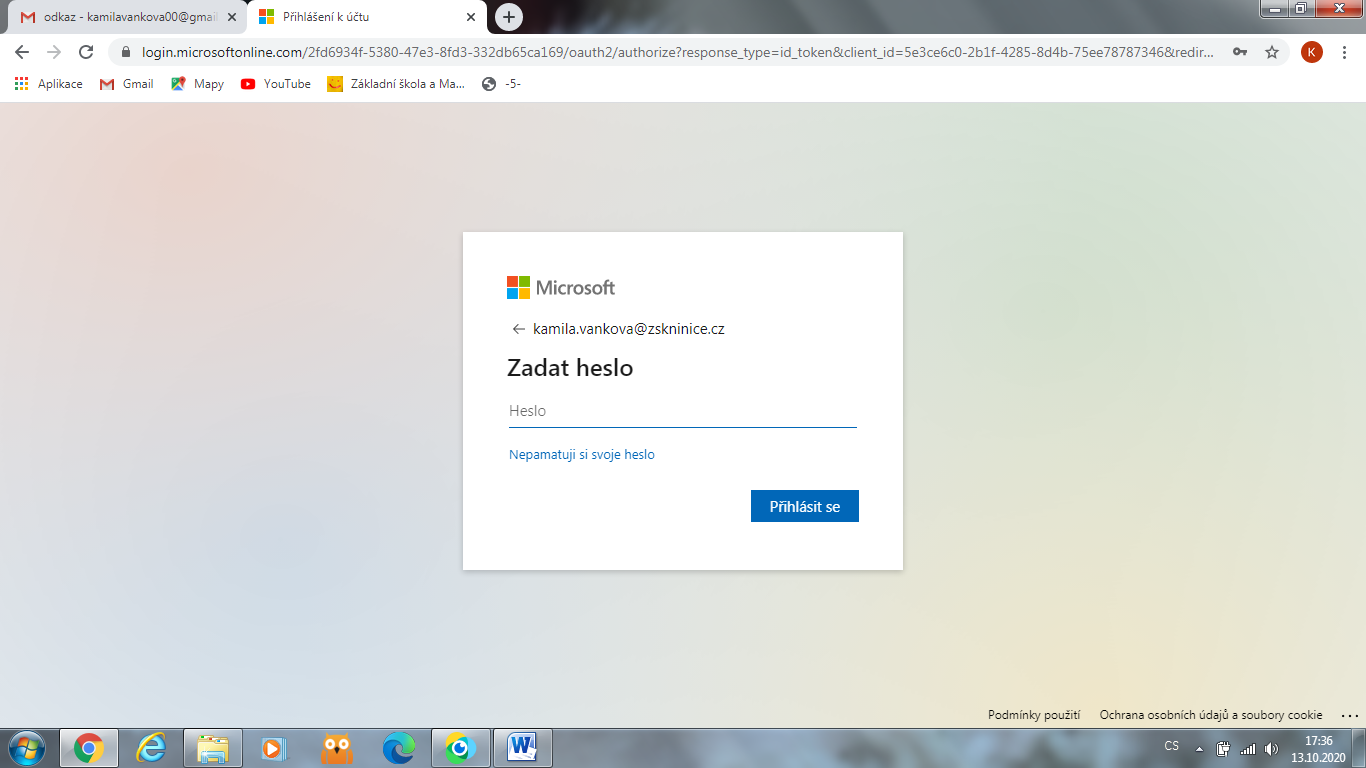 